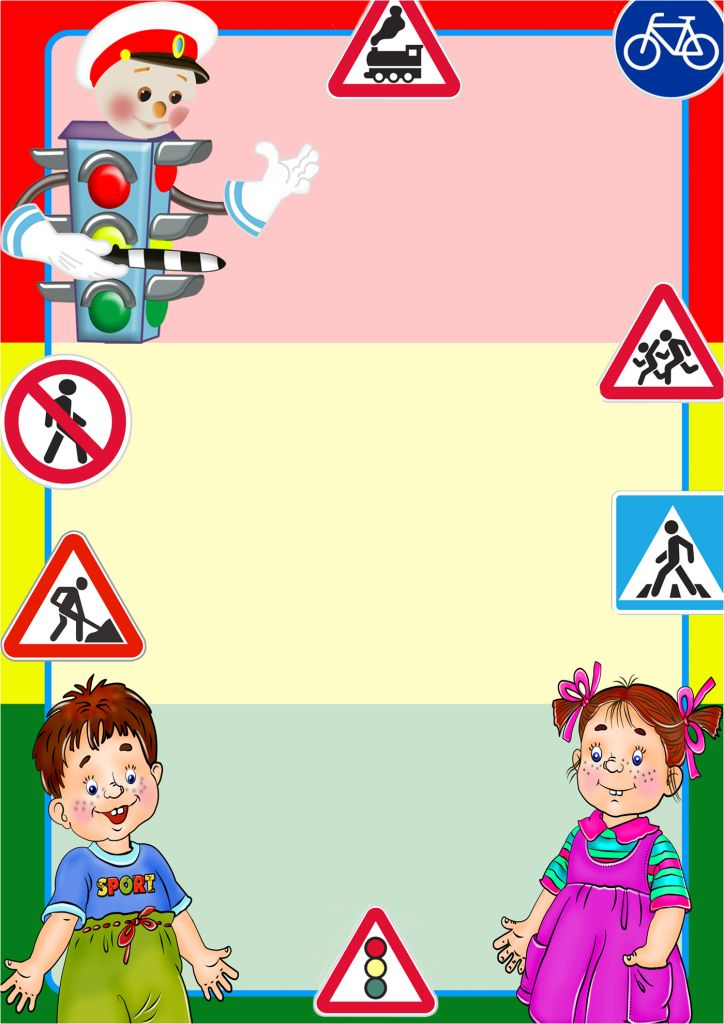 КартотекаПословиц и поговорок«Дети и дорога»Подготовила: Сенина Елена Валерьевна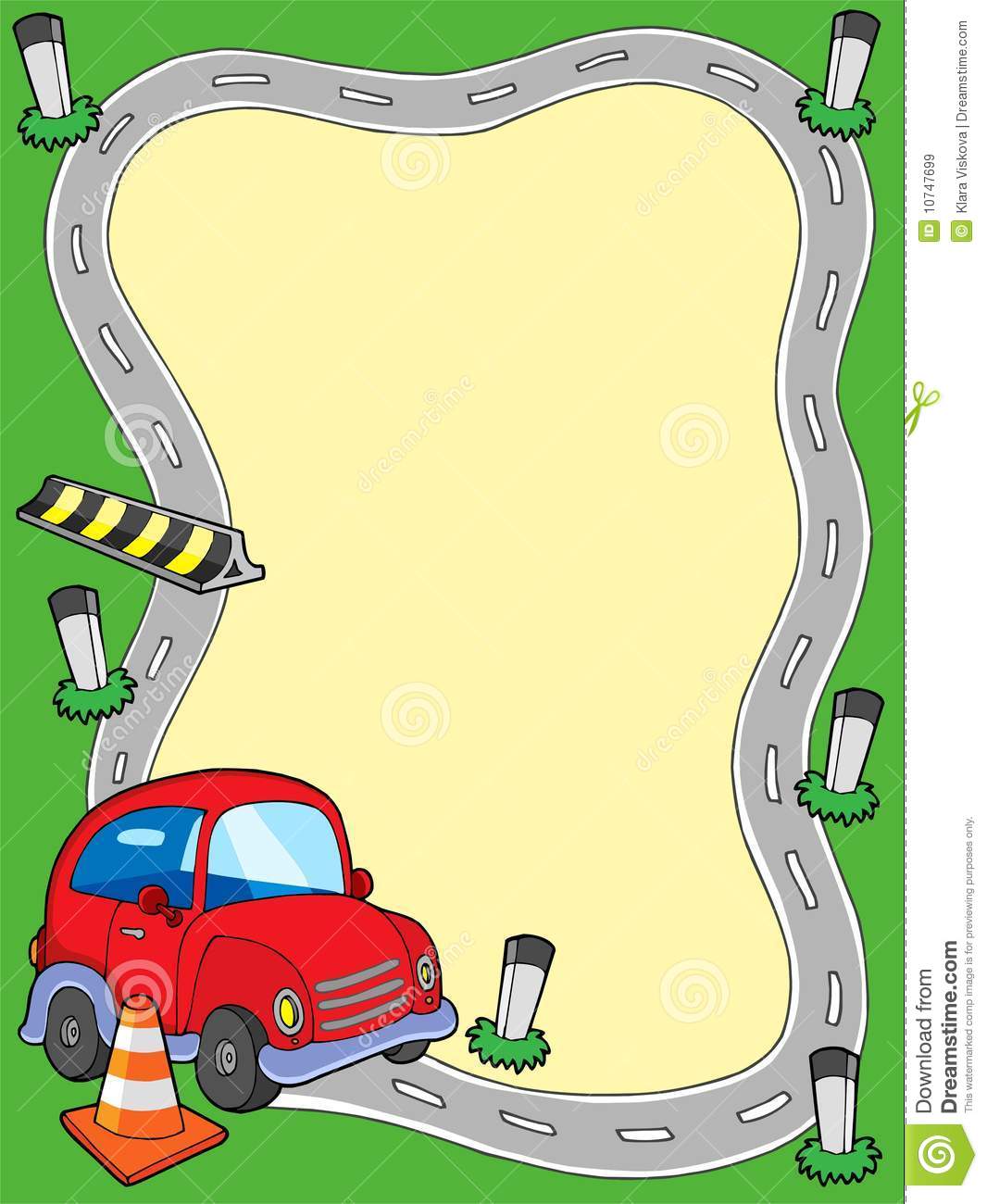 Тише едешь, дальше будешь.	Опасайся бед пока их нет.                                              Гляди в оба, да не разбей лоба.                                              Ехали прямо, да попали в яму.                                              Осторожность –мать безопасности.                                              Езжай куда думаешь, и думай, куда едешь.                                              Осторожность не трусость.                                               Красный свет прохода нет.                                                            Не ищи пути с непутевым. Знай правила движения как таблицу умножения.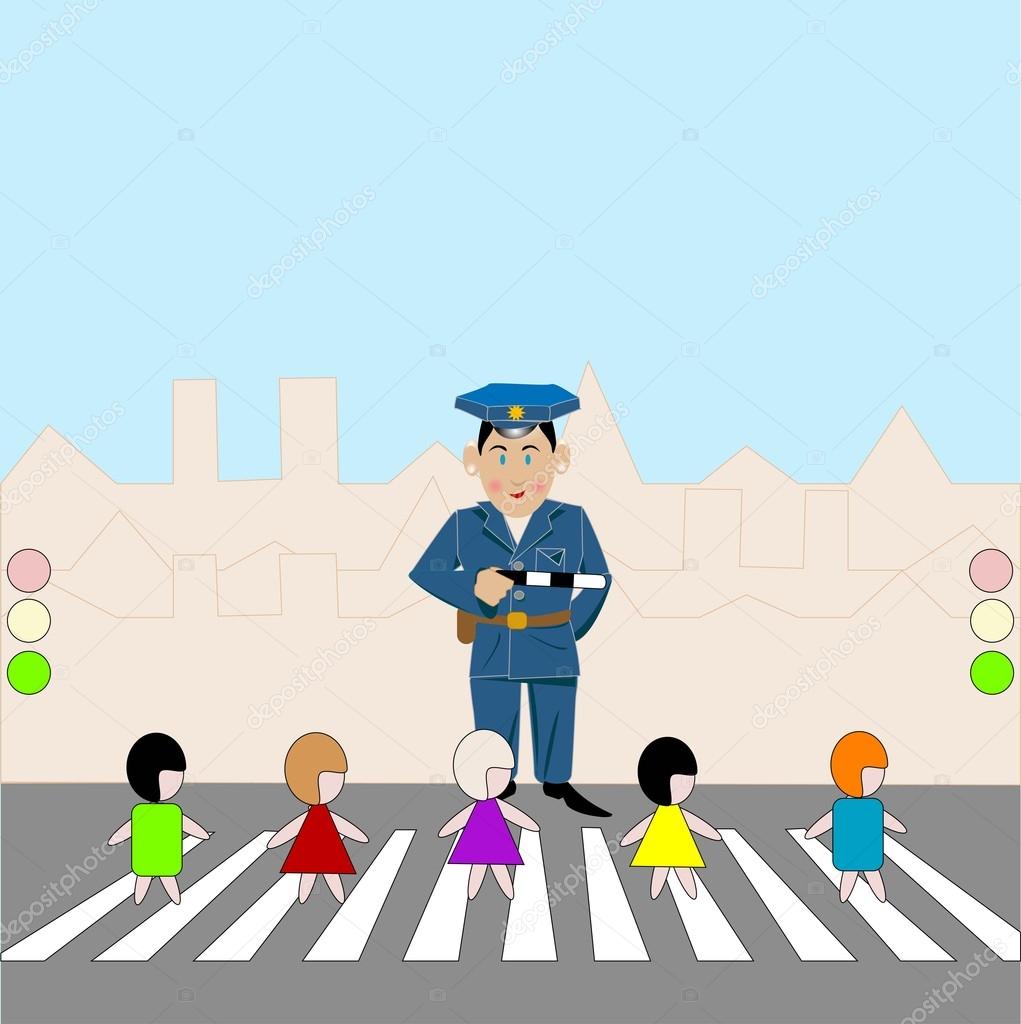 Правила движения каждый знать обязан, на пять.В детстве не научишься –всю жизнь намучаешься.Беда вымучит, беда и научит.В пути не считай расстояния.Сидя на колесе думай, что под колесом.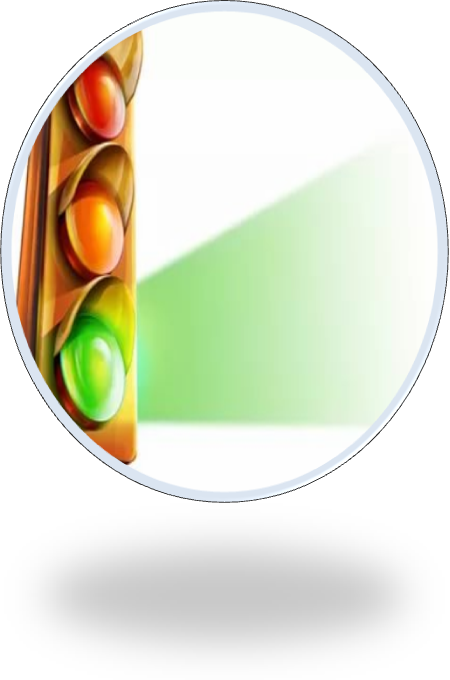 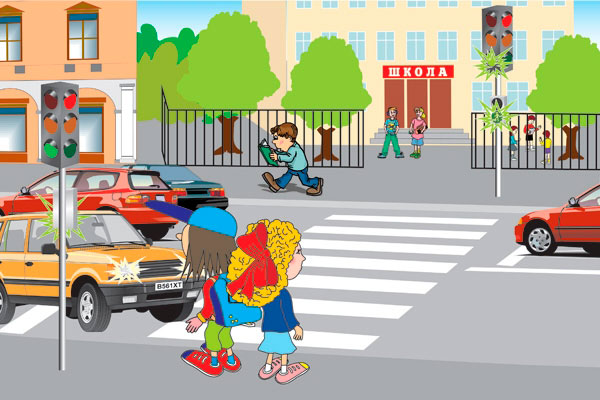             Век живи, век учись.               Порядок бережет время.                           Не бойся, но опасайся.Лучше идти и присаживаться в пути, чем бежать, а потом лежать.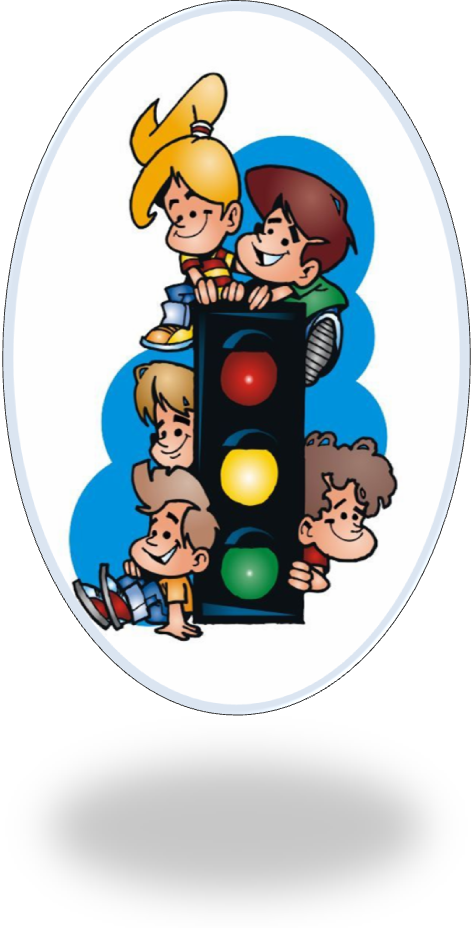 Чем оплошал, тем и ответишь.Больше верь своим очам, нежели чужим речам.В дальней дороге не бывает легкой поклажи.По кривой дороге поломаешь ноги.Берегись козла спереди, лошади сзади, а лихого человека со всех сторон.Не уверен –не обгоняй.Дорога как скатерть –садись да катись.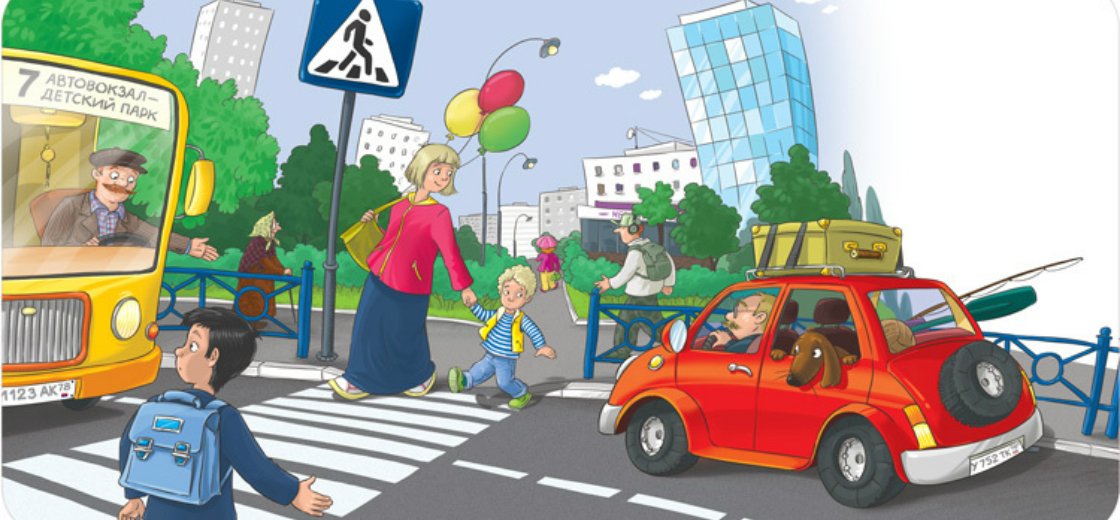 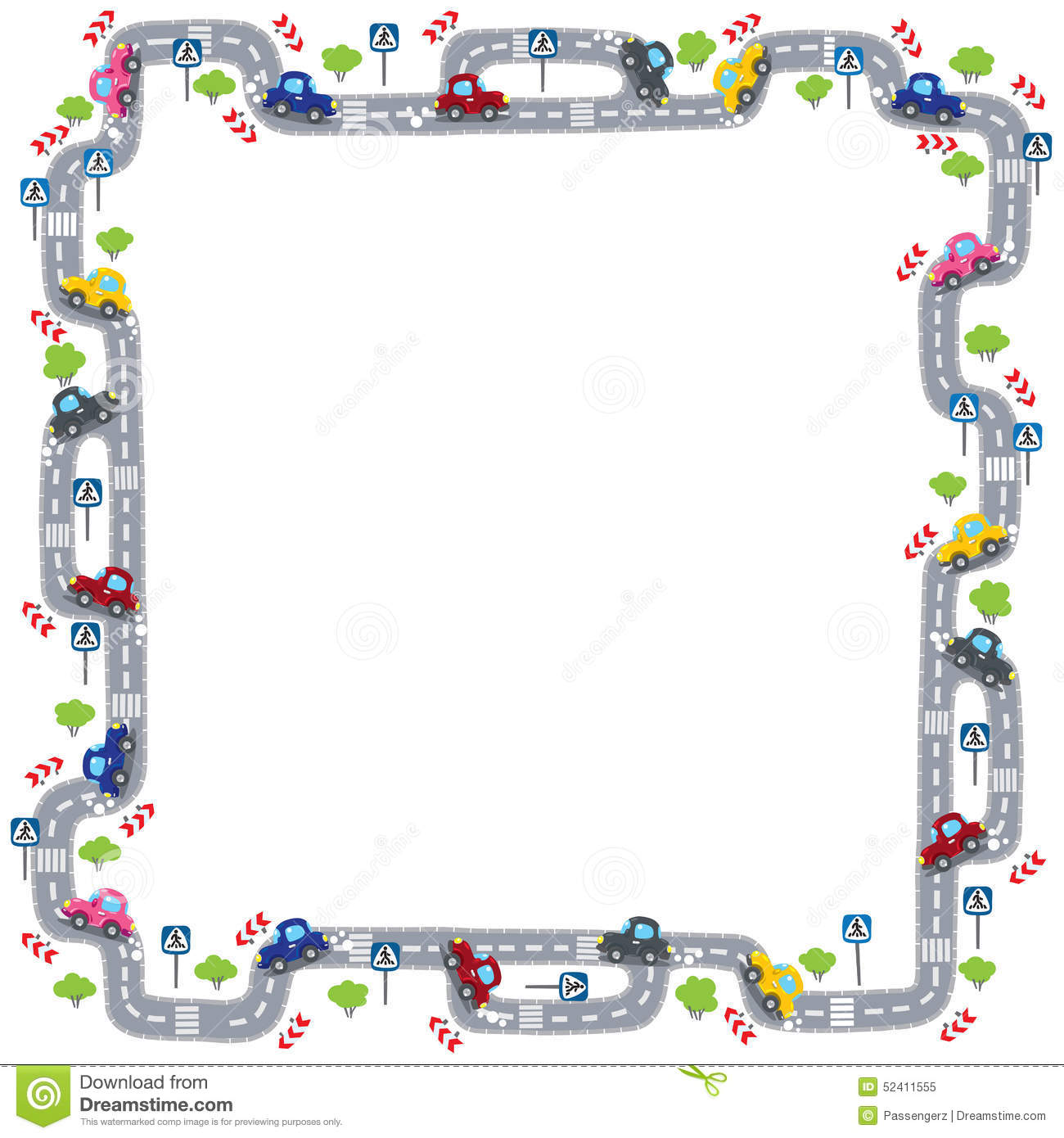 Дорога как скатерт садись, да катись.Кто едит скоро, тому в дороге не споро.Где идет дорога, там и будет путь.Незнакомая дорога, что дремучий лес.Ночью все дороги гладки.Одному ехать — и дорога долга.Лучше плохая дорога, чем плохой спутник.Кто знает дорогу, тот не спотыкается.Знающий дорогу не устает.Дома рука и нога спят, а в дороге и головушка не дремлет.Красна дорога ездаками, а изба пирогами.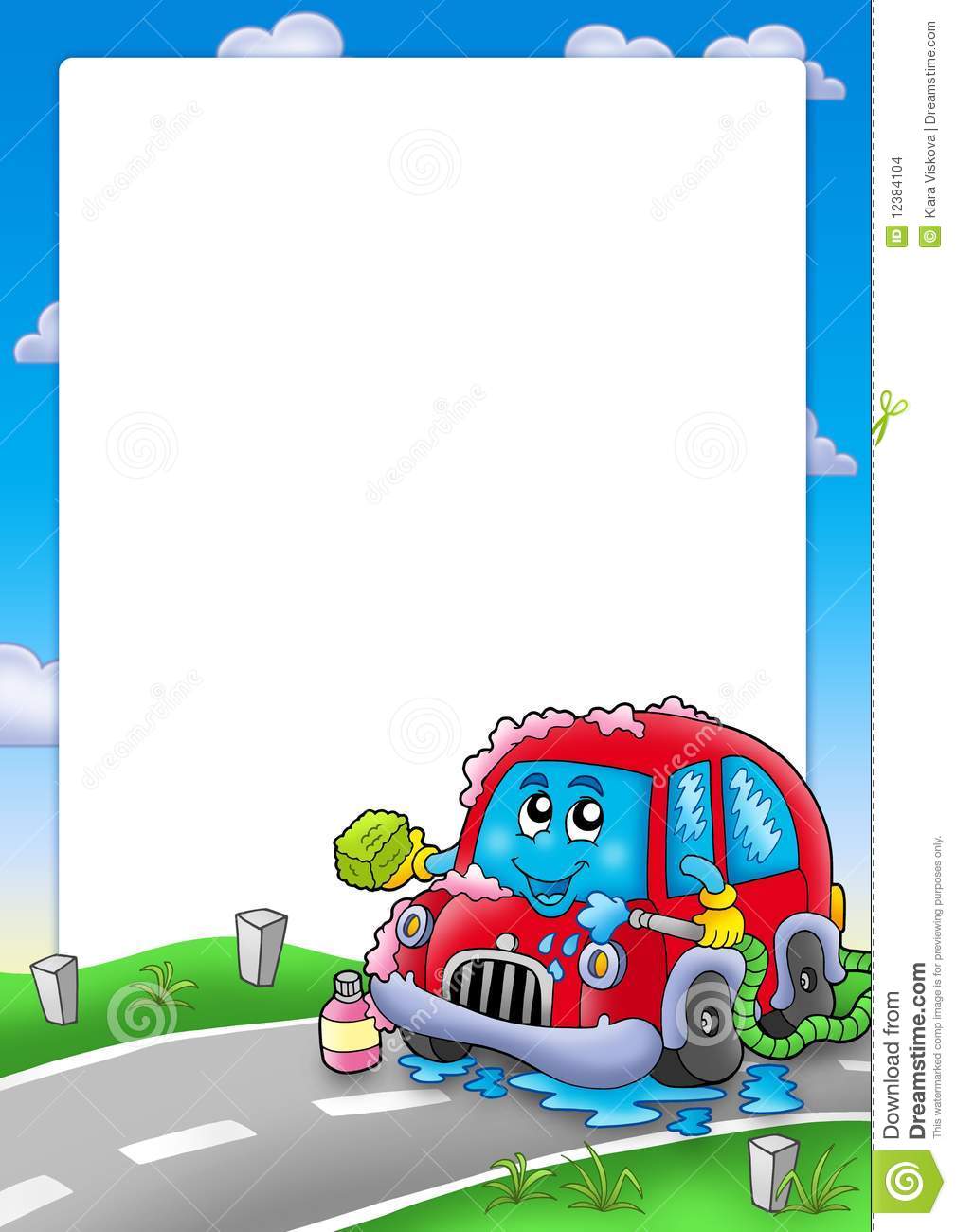 Домашние мысли в дорогу не годятся.У молчаливых дорога длиннее.Дорога, даже в ухабах, лучше бездорожья.В дороге и отец сыну товарищ.Смотрящий назад не пройдет дороги. (татар)Кто знает дорогу, тот не спотыкается. (груз)Знакомая дорога короткой кажется. (удм)Плохо, когда из близкой дороги выходит дальний путь.